Thank you for contacting me.The installation steps are as follow.1. Open File>Options>Trust Center>Trust Center Settings…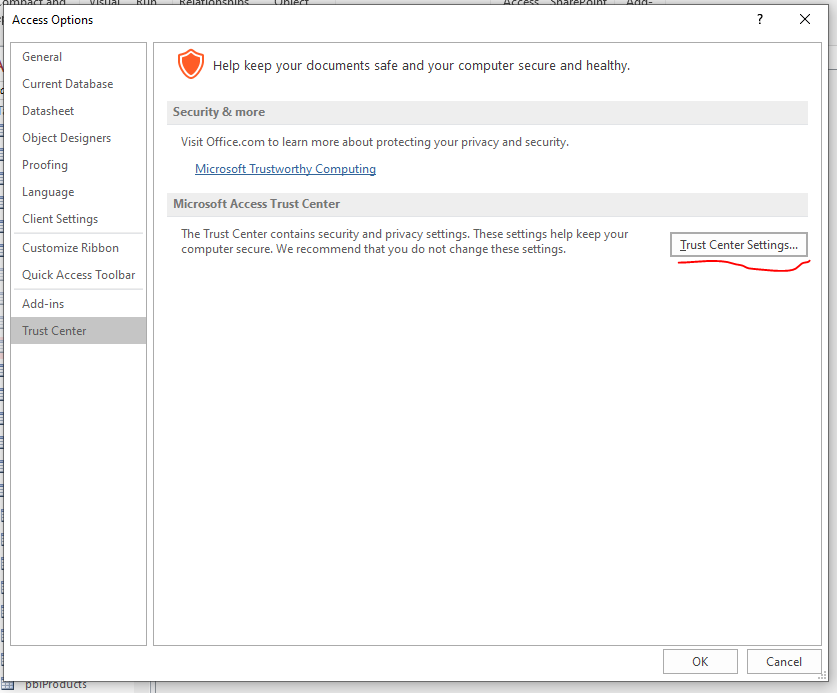 Allow add-ins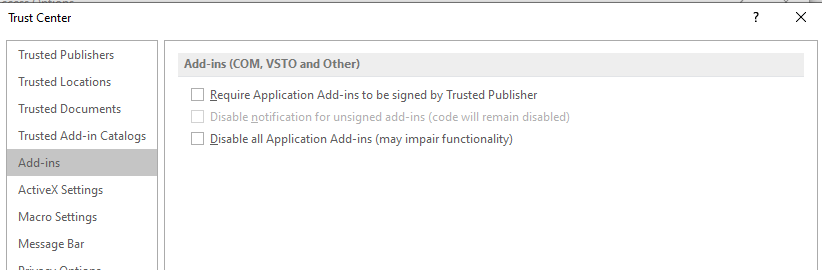 Allow macros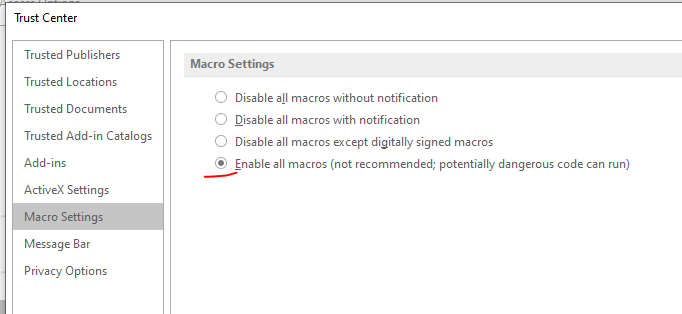 2. Install add-in as Administratora- Open MsAccess.exe as Administrator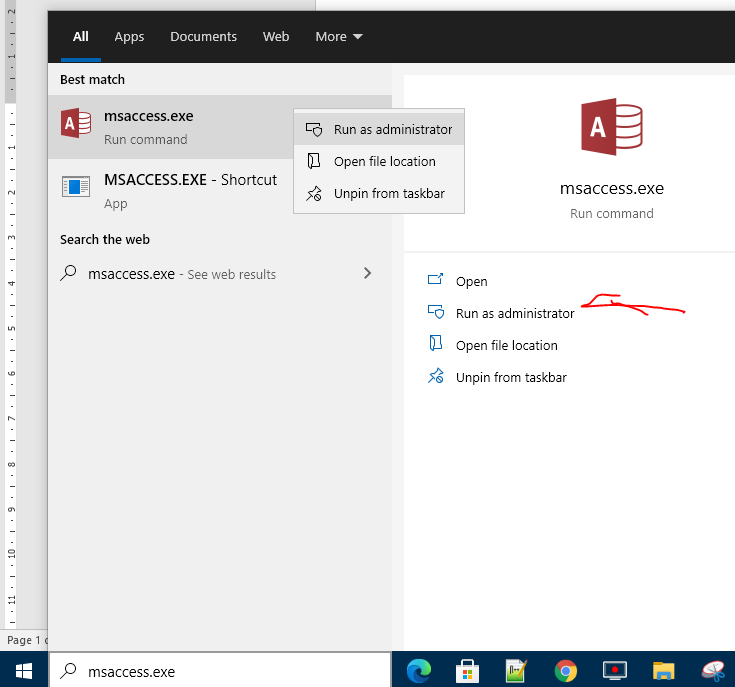 b- Install add-in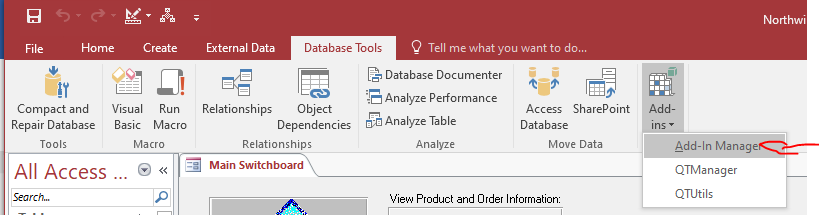 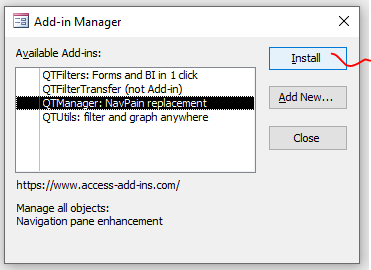 If the installation is successful, you will see an X to the left of the add-in name.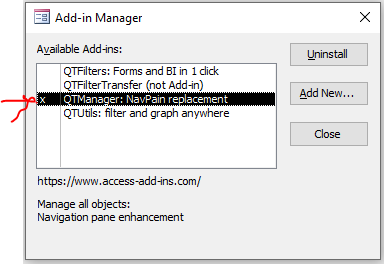 3. Reopen Access and load add-in (now it should be in the list of available add-ins)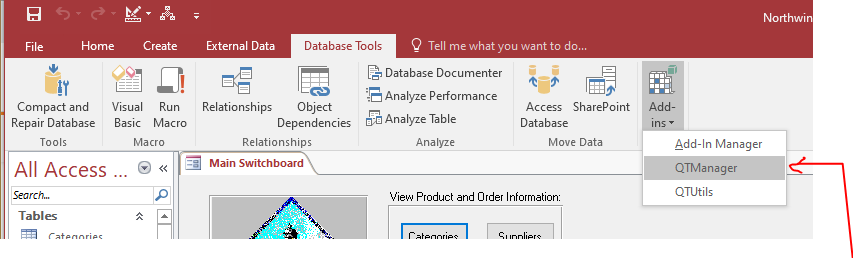 If you get an error the first time you load the add-in, please reopen Access as usual, then load the new add-in before loading any other add-in. If there is still a problem, please provide me a screenshot and your country name.Thanks.Arie.Icad01@gmail.com